Freundschaftsmitglied Webatelier VitrineFür CHF 150 aufs Konto:IBAN: CH70 8080 8009 2950 8786 4Henriette und Andreas HofmannVitrine8966 Oberwil-Lieli(QR-Code auf Seite 2)wirst du Freundschaftsmitglied des Webateliers Vitrine, Bahnhofstrasse 19, 5300 Turgi und kannst dafür- gratis an den Webtreffs teilnehmen- einen Tag in der Vitrine weben oder dich bei einem Projekt beraten lassen.Herzlich willkommen und vielen Dank für die Unterstützung!Die Vitrine-WeberInnenBitte ausfüllen und per Mail oder Post an 
Gaby Itin, Oberdorfstr. 14, 5213 Villnachern / furbi@gmx.ch.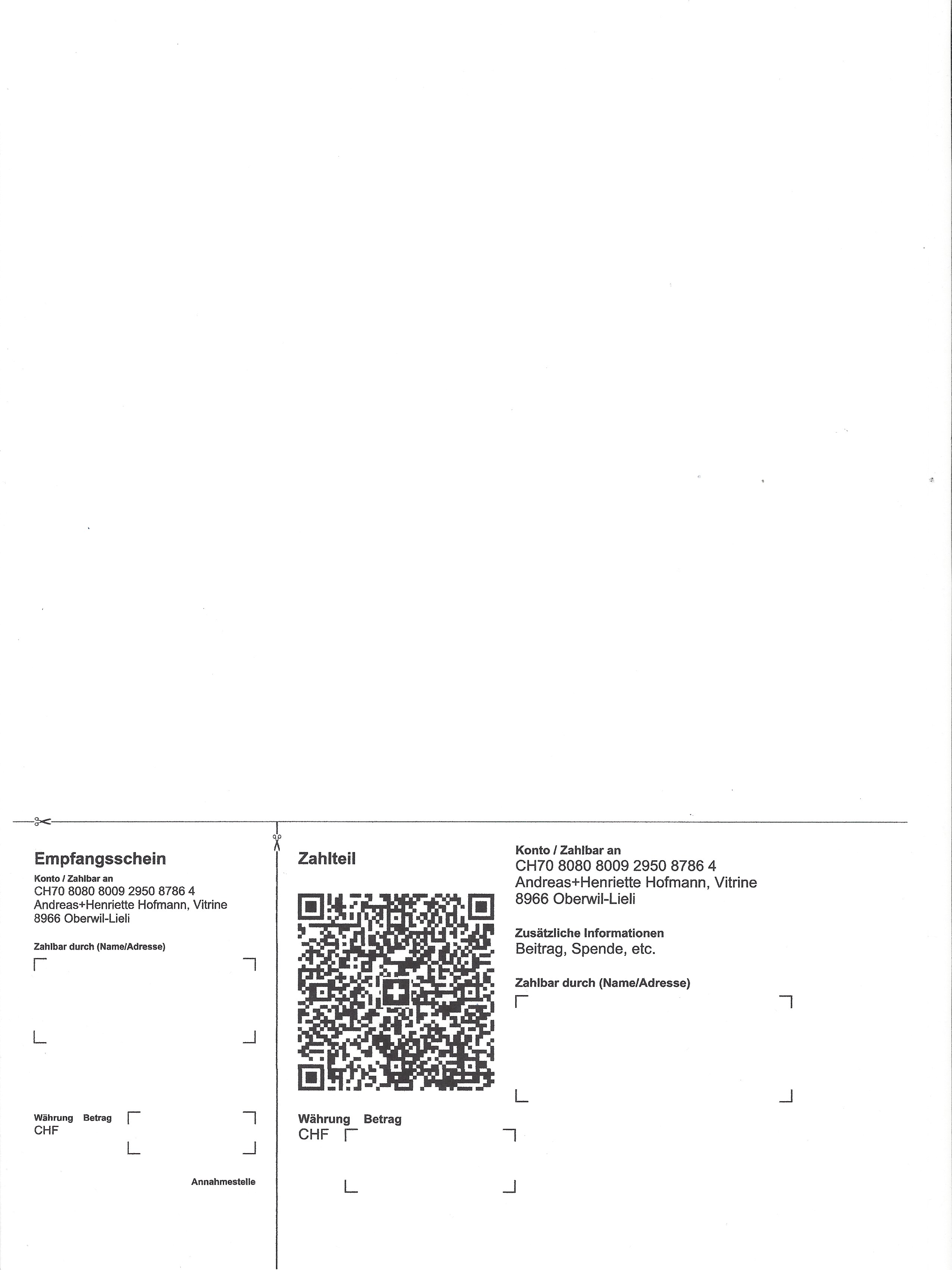 NameAdresseMailTelefonDatum